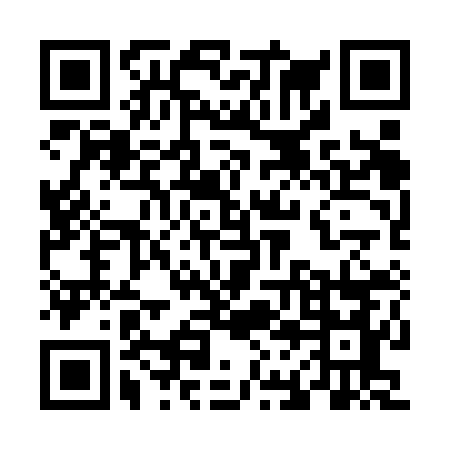 Ramadan times for Hwasun County, South KoreaMon 11 Mar 2024 - Wed 10 Apr 2024High Latitude Method: NonePrayer Calculation Method: Muslim World LeagueAsar Calculation Method: ShafiPrayer times provided by https://www.salahtimes.comDateDayFajrSuhurSunriseDhuhrAsrIftarMaghribIsha11Mon5:245:246:4812:424:036:366:367:5612Tue5:235:236:4712:424:046:376:377:5613Wed5:215:216:4612:414:046:386:387:5714Thu5:205:206:4412:414:056:396:397:5815Fri5:195:196:4312:414:056:406:407:5916Sat5:175:176:4112:414:056:416:418:0017Sun5:165:166:4012:404:066:416:418:0118Mon5:145:146:3912:404:066:426:428:0219Tue5:135:136:3712:404:066:436:438:0320Wed5:115:116:3612:394:076:446:448:0321Thu5:105:106:3412:394:076:456:458:0422Fri5:085:086:3312:394:076:456:458:0523Sat5:075:076:3212:394:076:466:468:0624Sun5:055:056:3012:384:086:476:478:0725Mon5:045:046:2912:384:086:486:488:0826Tue5:025:026:2712:384:086:496:498:0927Wed5:015:016:2612:374:086:496:498:1028Thu4:594:596:2412:374:096:506:508:1129Fri4:574:576:2312:374:096:516:518:1230Sat4:564:566:2212:364:096:526:528:1331Sun4:544:546:2012:364:096:536:538:141Mon4:534:536:1912:364:106:536:538:142Tue4:514:516:1812:364:106:546:548:153Wed4:504:506:1612:354:106:556:558:164Thu4:484:486:1512:354:106:566:568:175Fri4:474:476:1312:354:106:576:578:186Sat4:454:456:1212:344:106:576:578:197Sun4:434:436:1112:344:116:586:588:208Mon4:424:426:0912:344:116:596:598:219Tue4:404:406:0812:344:117:007:008:2210Wed4:394:396:0712:334:117:017:018:23